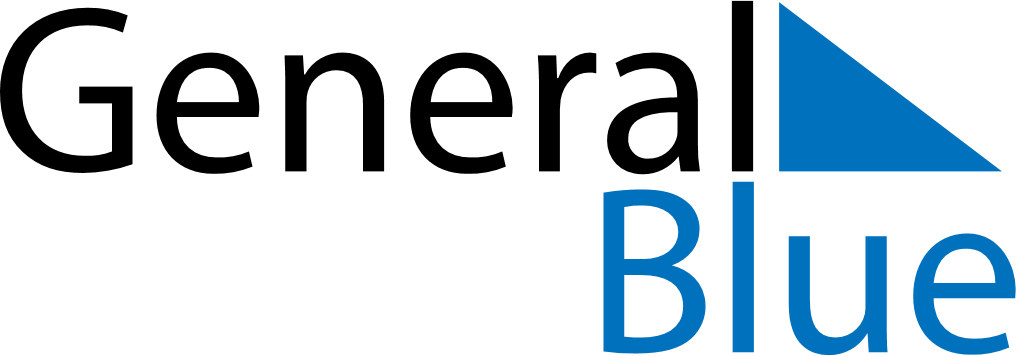 Q4 2021 CalendarLuxembourgQ4 2021 CalendarLuxembourgQ4 2021 CalendarLuxembourgQ4 2021 CalendarLuxembourgQ4 2021 CalendarLuxembourgQ4 2021 CalendarLuxembourgQ4 2021 CalendarLuxembourgOctober 2021October 2021October 2021October 2021October 2021October 2021October 2021October 2021October 2021SUNMONMONTUEWEDTHUFRISAT123445678910111112131415161718181920212223242525262728293031November 2021November 2021November 2021November 2021November 2021November 2021November 2021November 2021November 2021SUNMONMONTUEWEDTHUFRISAT11234567889101112131415151617181920212222232425262728292930December 2021December 2021December 2021December 2021December 2021December 2021December 2021December 2021December 2021SUNMONMONTUEWEDTHUFRISAT123456678910111213131415161718192020212223242526272728293031Nov 1: All Saints’ DayDec 25: Christmas DayDec 26: Boxing Day